       Uitnodiging Nascholingsavond 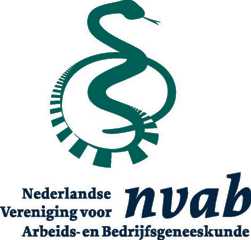    	NVAB kring Zuid-Limburg Donderdag 21 febr. 2019Middelengebruik/ verslaving/controles. Hoe te handelen als bedrijfsarts?Datum:		donderdag 21 febr. 2019Tijd:			Ontvangst 18.30 uur. Start nascholing om 19.00 uurLocatie:	De Admiraal, Heerlerbaan 107, Heerlen, tel: 045-5114163Programma:18.30 uur ontvangst met koffie vlaai/ soep en broodje19.00 voordracht dhr. Frank Diederen 20.15 pauze20.30 vervolg dhr. Frank Diederen, presentatie casuïstiek, (panel)discussie22.00 afronding, evaluatie, gelegenheid stellen van vragen/borrelHet bestuur NVAB kring Zuid-Limburg